Using ‘a’ and ‘an’ correctlyUse ‘an’ before a word that starts with a vowel sound.Vowel Sounds:  a , e , i , o , uFor example: an umbrellaHowever: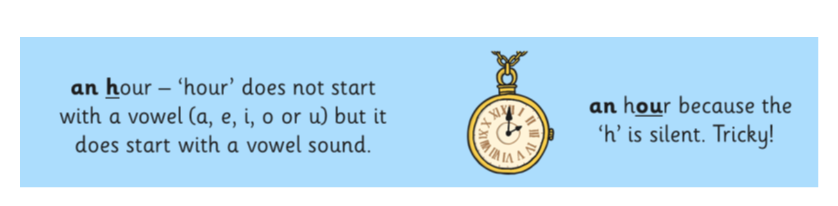 Write ‘a’ or ‘an’ for each of these images: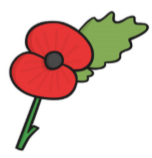 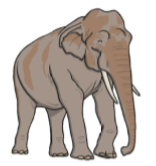 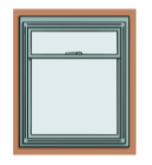   ____________________     ____________________    _____________________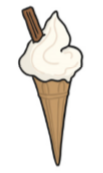 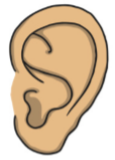 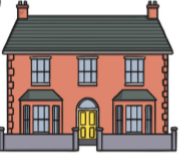  _____________________     _____________________    _____________________  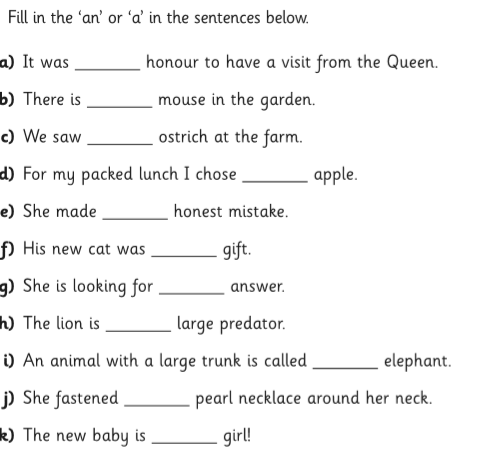 